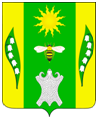 КРАСНОДАРСКИЙ КРАЙУСПЕНСКИЙ РАЙОНАДМИНИСТРАЦИЯ ВЕСЕЛОВСКОГО СЕЛЬСКОГО ПОСЕЛЕНИЯУСПЕНСКОГО РАЙОНАПОСТАНОВЛЕНИЕ19 сентября 2019 года			    № 71				  х. ВеселыйОб использовании региональной информационной системы Краснодарского края, используемой в сфере закупок для обеспечения государственных и муниципальных нуждВ соответствии со статьями 13,14 Федерального закона от 27 июля 2006 г. №149-ФЗ «Об информации, информационных технологиях и о защите информации», частями 7, 9 статьи 4 Федерального закона от 5 апреля 2013 г. № 44-ФЗ «О контрактной системе в сфере закупок товаров, работ, услуг для обеспечения государственных и муниципальных нужд», постановлением  Правительства Российской Федерации от 28 ноября 2013 г. № 1091 «О единых требованиях к региональным  и муниципальным системам в сфере закупок товаров, работ, услуг для обеспечения государственных и муниципальных нужд», постановлением администрации (губернатора) Краснодарского края от 19 января 2016 г. № 7 «Об утверждении порядка функционирования и использования региональной информационной системы в сфере закупок Краснодарского края», в целях повышения эффективности осуществления закупок товаров, работ, услуг заказчиками муниципального образования п о с т а н о в л я ю:1. Заказчикам Веселовского сельского поселения Успенского района, осуществляющим закупки в порядке, установленном Федеральным законом от 5 апреля 2013 г. № 44-ФЗ «О контрактной системе в сфере закупок товаров, работ, услуг для обеспечения государственных и муниципальных нужд», при организации и осуществлении закупок товаров, работ, услуг использовать региональную информационную систему Краснодарского края, используемую в сфере закупок для обеспечения государственных и муниципальных нужд (далее – региональная система), на всех стадиях закупочного процесса.2. При осуществлении закупок товаров, работ, услуг заказчикам, указанным в пункте 1 настоящего постановления руководствоваться регламентом работы региональной системы, утвержденным приказом департамента по регулированию контрактной системы Краснодарского края.3. Главным распорядителям бюджетных средств обеспечить ознакомление подведомственных организаций с настоящим постановлением.4. Контроль за исполнением настоящего постановления оставляю за собой.5. Настоящее постановление вступает в силу со дня его подписания, в части осуществления закупок распространяется на правоотношения, возникшие с 29 июля 2019 года,  а в остальной части с момента присоединения к соглашению об использовании региональной системы. Глава Веселовского сельскогопоселения Успенского района                                                     Т.Я. Кузнецова_________________________________________________________________Проект подготовлен и внесен:ведущий специалист администрации Веселовского сельского поселения                                                Н.Ф. ЖегаловаПроект согласован: ведущий специалист администрации Веселовского сельского поселения                                               С.В. Грибенник